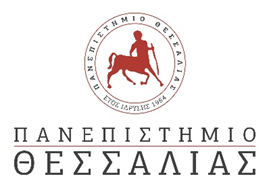 Απόφαση για διενέργεια κατατακτηρίων εξετάσεων ακ. έτους 2024-25Κατατακτήριες ΕξετάσειςΤο Σώμα προτείνει για το ακ. έτος 2024-25 να γίνονται δεκτές οι αιτήσεις υποψηφίων με πτυχίο ΑΕΙ ή ΤΕΙ σε ποσοστό 12% επί του αριθμού των εισακτέων  Ορίζει τα μαθήματα, την ύλη και την επιτροπή για τις κατατακτήριες εξετάσεις του ακαδ. έτους 2024-25 ως εξής :1. Ανατομία Μυοσκελετικού Συστήματος2. Ανατομία Νευρικού Συστήματος & Οργάνων3. ΦυσιολογίαΥΛΗ ΓΙΑ ΚΑΤΑΤΑΚΤΗΡΙΕΣ ΕΞΕΤΑΣΕΙΣ 2024-252. Ανατομία Νευρικού Συστήματος & ΟργάνωνΓια την εξέταση των παραπάνω μαθημάτων, προτείνονται τα συγγράμματα που διανέμονται στους φοιτητές του Τμήματος Φυσικοθεραπείας, με το πρόγραμμα ΕΥΔΟΞΟΣ.Πρόγραμμα Εξετάσεων Εισαγωγή στα συστήματα και εσωτερικά όργανα του ανθρώπουΕισαγωγή και αδρή περιγραφή των συστημάτων του ανθρωπίνου σώματοςΕισαγωγή και αδρή περιγραφή των εσωτερικών οργάνωνΕισαγωγή στη σπλαχνολογίαΣχέσεις μεταξύ των εσωτερικών οργάνων και σπλάχνων Νευρικό σύστημα ΙΚεντρικό νευρικό σύστημαΗμισφαίρια και λοβοίΕγκεφαλικά κέντρα Σύνδεσμοι ημισφαιρίωνΠαρεγκεφαλίδαΠρομήκης  Νωτιαίος μυελόςΝευρικό σύστημα ΙΙΜήνιγγες εγκεφάλου και νωτιαίου μυελούΑγγεία εγκεφάλου-Εξάγωνο του Willis. Φλεβώδεις κόλποι.	Εγκεφαλονωτιαίο υγρό (Ε.Ν.Υ). Παραγωγή και κυκλοφορία του Ε.Ν.Υ.Νευρικό σύστημα ΙΙΙΠεριφερικό νευρικό σύστημαΕγκεφαλικές συζυγίες και νωτιαία νεύρα. Αναλυτική περιγραφήΝευρικό σύστημα IVΠλέγματα (Αυχενικό-Βραχιόνιο-Οσφυϊκό-Ιερό-Αιδοιϊκό-Κοκκυγικό). Αναλυτική περιγραφήΦυτικό ή αυτόνομο νευρικό σύστημα (Συμπαθητικό-Παρασυμπαθητικό)Λειτουργικά συστήματαΠυραμιδική οδός Εξωπυραμιδικό κινητικό σύστημαΤελικές κινητικές πλάκεςΜυϊκή άτρακτοςΤελική κινητική οδός Αισθητήρια όργανα δέρματος Οδός επικριτικής και πρωτοπαθούς αισθητικότητας Όργανα γεύσης και όσφρησης Μεταιχμιακό σύστημα Αισθητήρια όργαναOφθαλμός με επικέντρωση στους μυς του οφθαλμού και τα οφθαλμοκινητικά νεύραΌργανα ακοής και ισορροπίας (έσω, μέσο και έξω αυτί, όργανα ισορροπίας, αιθουσαίες οδοί και κύτταρα) Αναπνευστικό σύστημα Ανώτερο αναπνευστικό (Ρίνα, ρινική και στοματική μοίρα του φάρυγγα, λάρυγγας,)Κατώτερο αναπνευστικό (Πνεύμονες, τραχεία, βρόγχοι και διακλαδώσεις, κυψελίδα, υπεζωκότας, κλπ)Αγγείωση πνευμόνωνΚυκλοφορικό σύστημαΚαρδιάΑγγείαΛεμφοφόρο ή λεμφικό σύστημα Πεπτικό σύστημαΑδρή περιγραφή των οργάνων που απαρτίζουν τον πεπτικό σωλήνα (Εντερικός σωλήνας, Το κοίλο του στόματος, Φάρυγγας, Οισοφάγος, Στόμαχος, Λεπτό έντερο, Παχύ έντερο)Πεπτικοί αδένες (Ήπαρ, Πάγκρεας, Σπλήνας)Ουροποιητικό σύστημαΠεριγραφή των τμημάτων του Ουροποιητικού Συστήματος (Νεφροί – νεφρική, πύελος – ουρητήρες -ουροδόχος κύστη - ουρήθρα (ανδρική-γυναικεία)Γεννητικό σύστημαΓεννητικό σύστημα άρρενος. Περιγραφή των έξω και έσω γεννητικών οργάνων του άνδρα.Γεννητικό σύστημα θήλεος. Περιγραφή των έξω και έσω γεννητικών οργάνων της γυναίκας. Μαστός. Σύστημα ενδοκρινών αδένωνΠεριγραφή των βασικών ενδοκρινών αδένων  3. ΦυσιολογίαΕισαγωγή στο μάθημα της Φυσιολογίας του ΑνθρώπουΣκοπός της φυσιολογίας του ανθρώπου.Κοινωνία κυττάρων: είδη κυττάρων, ιστοί, όργανα και συστήματα οργάνων.Εσωτερικό περιβάλλον και ομοιόσταση.Διαμερισματοποίηση των υγρών του σώματος.  Βασικές Αρχές Κυτταρικής ΒιολογίαςΔομή και λειτουργία κυττάρων, κυτταρικά οργανίδια. Γενετική πληροφορία και πρωτεϊνοσύνθεση.Κυτταρική μεμβράνη και διακίνηση μορίων μέσω μεμβρανών.Φυσιολογία του ΑίματοςΟρισμός, λειτουργίες, σύσταση. Ερυθρά αιμοσφαίρια: Ερυθροποίηση. Αιμοσφαιρίνη, δομή και λειτουργίες. Παθολογικές ενώσεις της αιμοσφαιρίνης. Αιματοκρίτης. Ομάδες αίματος, σύστημα Rhesus.Λευκά αιμοσφαίρια: Παραγωγή των λευκών αιμοσφαιρίων. Κατασκευή και λειτουργία των πολυμορφοπύρηνων, λεμφοκυττάρων, μονοπύρηνων. Λευκοκυτταρικός τύπος. Βασικές αρχές της ανοσίας, κυτταρική και χημική ανοσία. Αιμοπετάλια: Παραγωγή και ιδιότητες. Πήξη του αίματος. Αιμόσταση. Πλάσμα: Σύσταση και λειτουργία. Λειτουργίες των λευκωμάτων του πλάσματος.Φυσιολογία του Νευρομυϊκού Συστήματος ΙΔομή νευρικής ίνας, Νευρογλοιακά κύτταρα.Δυναμικά μεμβράνης (κατανομή ιόντων, δυναμικό ηρεμίας, δυναμικό ενέργειας)Οργάνωση και δομή σκελετικού μυός, νευρομυϊκή σύναψη.Φυσιολογία του Νευρομυϊκού Συστήματος ΙΙΜυϊκή συστολή, κινητική μονάδα, μυϊκός τόνος, μυϊκή τετανία, μυϊκός κάματος, ενεργειακός μηχανισμός σκελετικού μυός.Τύποι σκελετικών μυών.Λείοι μύες.Περιτονία.Φυσιολογία του Αναπνευστικού Συστήματος ΙΚατασκευή του αναπνευστικού συστήματος. Αεραγωγοί οδοί, νεκρός χώρος.Η μηχανική και το έργο της αναπνοής. Το αναπνευστικό κέντρο και η ρύθμιση του μεγέθους της αναπνοής. Διάχυση αερίων και μεταφορά Ο2 από τους πνεύμονες στους ιστούς, μεταφορά και αποβολή CO2. Πνευμονική κυκλοφορία.Αναπνευστική προσαρμογή σε ειδικές καταστάσεις. Επιδράσεις της μυϊκής εργασίας, υποξία, υπερκαπνία και υποκαπνία. Φυσιολογία του Αναπνευστικού Συστήματος ΙΙΑναπνευστική προσαρμογή σε ειδικές καταστάσεις. Ανταπόκριση του αερισμού στη μυϊκή εργασία, υποξία, υπερκαπνία και υποκαπνία.Οξεοβασική ΡύθμισηΦυσιολογία του Καρδιαγγειακού Συστήματος ΙΚαρδιά, βασικά στοιχεία ανατομικής και ιστολογίας. Λειτουργικές διαφορές από το σκελετικό μυ. Σύστημα παραγωγής και αγωγής της διέγερσης. Στεφανιαία κυκλοφορία, νεύρωση της καρδιάς. Μηχανική της καρδιακής λειτουργίας, ακουστικά φαινόμενα που συνοδεύουν την καρδιακή λειτουργία. Κατανάλωση οξυγόνου και μετατροπή ενέργειας στον καρδιακό μυ. Καρδιακό έργο, Ρύθμιση και προσαρμογή της καρδιακής συστολής. Ηλεκτροκαρδιογράφημα.Φυσιολογία του Καρδιαγγειακού Συστήματος ΙΙΑρτηριακός σφυγμός, Αρτηριακή πίεση. Συστηματική και πνευμονική κυκλοφορία.Κατασκευή των αγγείων και ιδιαίτερα χαρακτηριστικά των αγγείων διαφόρων περιοχών. Ανταλλαγή ουσιών μεταξύ τριχοειδών και του υγρού των ιστών. Φλέβες, φλεβική κυκλοφορία. Αγγειοκινητικά κέντρα. Ρύθμιση της κυκλοφορίας. Λέμφος. Σύσταση, κίνηση, λεμφαγγεία και λεμφογάγγλια.Φυσιολογία του Πεπτικού Συστήματος - Φυσιολογία των ΝεφρώνΔομή γαστρεντερικού σωλήνα, λειτουργίες οργάνων του γαστρεντερικού.Πέψη και απορρόφηση.Χολή, πάγκρεας, λεπτό έντερο, παχύ έντερο.Δομή νεφρών και ουροποιητικού συστήματος, σπειραματική διήθηση, σωληναριακή επαναρρόφηση, σωληναριακή έκκριση, ούρηση.Ρύθμιση ισοζυγίου νατρίου, καλίου και ύδατος.Φυσιολογία του Ενδοκρινικού ΣυστήματοςΤι είναι ορμόνη, φύση ορμονών.Ορμόνες του πρόσθιου και οπίσθιου λοβού της υπόφυσης.Ορμόνες του θυρεοειδούς αδένα.Ορμόνες του παγκρέατος και σακχαρώδης διαβήτης.Ορμόνες του φλοιού των επινεφριδίων. Φυσιολογία του Ανοσοποιητικού ΣυστήματοςΜη ειδική ανοσολογική άμυνα.Ειδική ανοσολογική άμυνα.Λειτουργίες Β και Τ λεμφοκυττάρων, Τ κυτταροτοξικά, Τ βοηθητικά, ΝΚ κύτταραΦυσιολογία των Οστών, του Δέρματος και του Συστήματος ΑναπαραγωγήςΑσβέστιο και φωσφορικά άλατα, βιταμίνη D, εναπόθεση και απορρόφηση ασβεστίου και φωσφορικών στα οστά, παραθορμόνη, καλσιτονίνη, νόσοι των οστών.Φυσιολογία δέρματος.Αναπαραγωγική φυσιολογία άρρενος, σπερματογένεση, μεταφορά σπέρματος.Αναπαραγωγική φυσιολογία θήλεος, ωοθήκες και ωογένεση, καταμήνιος κύκλος, επιδράσεις οιστρογόνων και προγεστερόνης, κύηση.ΜΑΘΗΜΑΠΡΟΤΕΙΝΟΜΕΝΑ ΒΙΒΛΙΑΚΩΔΙΚΟΣ ΕΥΔΟΞΟΣΑΝΑΤΟΜΙΑ ΜΥΟΣΚΕΛΕΤΙΚΟΥ ΣΥΣΤΗΜΑΤΟΣΕγχειρίδιο Περιγραφικής Ανατομικής, Platzer, Fritsch, Kuhnel, Kahle, Frotscher112691140ΑΝΑΤΟΜΙΑ ΜΥΟΣΚΕΛΕΤΙΚΟΥ ΣΥΣΤΗΜΑΤΟΣΑΝΑΤΟΜΙΑ ΤΟΥ ΑΝΘΡΩΠΟΥ. ANNE M. GILROY86057378ΑΝΑΤΟΜΙΑ ΜΥΟΣΚΕΛΕΤΙΚΟΥ ΣΥΣΤΗΜΑΤΟΣGray's ανατομία (1,2), Drake Richard L.,Vogl Wayne,Mitchell Adam W. M.102070012ΑΝΑΤΟΜΙΑ ΜΥΟΣΚΕΛΕΤΙΚΟΥ ΣΥΣΤΗΜΑΤΟΣΑνατομία του Μυοσκελετικού Συστήματος, Dufour M13257012ΑΝΑΤΟΜΙΑ ΜΥΟΣΚΕΛΕΤΙΚΟΥ ΣΥΣΤΗΜΑΤΟΣΕΠΙΦΑΝΕΙΑΚΗ ΚΑΙ KΛΙΝΙΚΗ AΝΑΤΟΜΙΑ ΤΟΥ AΝΘΡΩΠΟΥ, Ζιμπής Αρ. 77120181ΑΝΑΤΟΜΙΑ ΜΥΟΣΚΕΛΕΤΙΚΟΥ ΣΥΣΤΗΜΑΤΟΣΑΝΑΤΟΜΙΑ ΤΟΥ ΑΝΘΡΩΠΟΥ,  MICHAEL McKINLEY
122076269ΑΝΑΤΟΜΙΑ ΜΥΟΣΚΕΛΕΤΙΚΟΥ ΣΥΣΤΗΜΑΤΟΣNetter’s Κλινική Ανατομία 3η έκδοση Hansen T. John112690958ΑΝΑΤΟΜΙΑ ΝΕΥΡΙΚΟΥ ΣΥΣΤΗΜΑΤΟΣ &ΟΡΓΑΝΩΝΑΝΑΤΟΜΙΑ ΤΟΥ ΑΝΘΡΩΠΟΥ. ANNE M. GILROY 86057378ΑΝΑΤΟΜΙΑ ΝΕΥΡΙΚΟΥ ΣΥΣΤΗΜΑΤΟΣ &ΟΡΓΑΝΩΝΕγχειρίδιο Περιγραφικής Ανατομικής, Platzer, Fritsch, Kuhnel, Kahle, Frotscher112691140ΑΝΑΤΟΜΙΑ ΝΕΥΡΙΚΟΥ ΣΥΣΤΗΜΑΤΟΣ &ΟΡΓΑΝΩΝΝΕΥΡΟΑΝΑΤΟΜΙΑ, JOHNSON12638321ΑΝΑΤΟΜΙΑ ΝΕΥΡΙΚΟΥ ΣΥΣΤΗΜΑΤΟΣ &ΟΡΓΑΝΩΝΚλινική Νευροανατομία, Waxman St13256820ΑΝΑΤΟΜΙΑ ΝΕΥΡΙΚΟΥ ΣΥΣΤΗΜΑΤΟΣ &ΟΡΓΑΝΩΝΚλινική νευροανατομική, Snell Richard25209ΑΝΑΤΟΜΙΑ ΝΕΥΡΙΚΟΥ ΣΥΣΤΗΜΑΤΟΣ &ΟΡΓΑΝΩΝΕΠΙΦΑΝΕΙΑΚΗ ΚΑΙ KΛΙΝΙΚΗ AΝΑΤΟΜΙΑ ΤΟΥ AΝΘΡΩΠΟΥ, Ζιμπής Αρ. 77120181ΑΝΑΤΟΜΙΑ ΝΕΥΡΙΚΟΥ ΣΥΣΤΗΜΑΤΟΣ &ΟΡΓΑΝΩΝNetter’sΚλινική Ανατομία 3η έκδοση Hansen T. John112690958ΦΥΣΙΟΛΟΓΙΑΦυσιολογία, Linda S. Costanzo98787388ΦΥΣΙΟΛΟΓΙΑΦυσιολογία του Ανθρώπου, Σταύρος Τ. Πλέσσας33133306ΦΥΣΙΟΛΟΓΙΑGanong's Ιατρική Φυσιολογία, Barett K13256892ΦΥΣΙΟΛΟΓΙΑΦΥΣΙΟΛΟΓΙΑ ΤΟΥ ΑΝΘΡΩΠΟΥ,  CARRIE MAHONEY122076237ΦΥΣΙΟΛΟΓΙΑ Φυσιολογία του Ανθρώπου , Silverthorn Dee Unglaub 77107020ΦΥΣΙΟΛΟΓΙΑΦυσιολογία του ανθρώπου για επιστήμες υγείας, Πανουσόπουλος Γεώργιος112693176ΜάθημαΗμ. ΕξέτασηςΑνατομία Μυοσκελετικού ΣυστήματοςΔευτέρα  2-12-202412-14Ανατομία Νευρικού Συστήματος και ΟργάνωνΤετάρτη  4-12-2024  12-14ΦυσιολογίαΠαρασκευή 6-12-202412-14